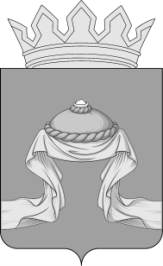 Администрация Назаровского районаКрасноярского краяПОСТАНОВЛЕНИЕ«26» 05 2021                                    г. Назарово                                       № 157-пОб утверждении Положения о системах оповещения населения Назаровского муниципального района Красноярского краяВ соответствии с Федеральным законом от 12.02.1998 № 28-ФЗ          «О гражданской обороне», Федеральным законом от 21.12.1994 № 68-ФЗ     «О защите населения и территорий от чрезвычайных ситуаций природного и техногенного характера», Приказом Министерства Российской Федерации по делам гражданской обороны, чрезвычайным ситуациям и ликвидации последствий стихийных бедствий и Министерства цифрового развития, связи и массовых коммуникаций РФ от 31.07.2020 № 578/365 «Об утверждении Положения о системах оповещения населения», Приказом Министерства Российской Федерации по делам гражданской обороны, чрезвычайным ситуациям и ликвидации последствий стихийных бедствий и Министерства цифрового развития, связи и массовых коммуникаций РФ от 31.07.2020       № 579/366 «Об утверждении Положения по организации эксплуатационно-технического обслуживания систем оповещения», руководствуясь Уставом Назаровского муниципального района Красноярского края, ПОСТАНОВЛЯЮ:Утвердить Положение о системах оповещения населения Назаровского муниципального района Красноярского края согласно приложению.2. Отделу организационной работы и документационного обеспечения администрации Назаровского района (Любавина) разместить постановление на официальном сайте Назаровского муниципального района в информационно-телекоммуникационной сети «Интернет».3. Контроль за выполнением постановления оставляю за собой.4. Постановление вступает в силу в день, следующий за днем его официального опубликования  в газете «Советское Причулымье». Глава района                                                                                     Г.В. АмпилоговаПриложение к постановлению администрации Назаровского района   от «26» 05 2021 № 157-пПоложение о системах оповещения населения Назаровского муниципального района Красноярского края1. Общие положения1.1. Положение определяет назначение, задачи, структуру, порядок задействования, финансирования и поддержания в состоянии постоянной готовности систем оповещения населения об опасностях, возникающих при угрозе или возникновении чрезвычайных ситуаций природного и техногенного характера, а также при ведении военных действий или вследствие этих действий на территории Назаровского муниципального района Красноярского края.1.2. Система оповещения населения Назаровского муниципального района включается в систему управления гражданской обороной (далее - ГО) и единую государственную систему предупреждения и ликвидации чрезвычайных ситуаций (далее - РСЧС), обеспечивающей доведение до населения Назаровского муниципального района, органов управления и сил ГО и РСЧС сигналов оповещения и (или) экстренной информации, и состоит из комбинации взаимодействующих элементов, состоящих из специальных программно-технических средств оповещения, громкоговорящих средств на подвижных объектах, мобильных и носимых средств оповещения, а также обеспечивающих ее функционирование каналов, линий связи и сетей передачи данных единой сети электросвязи Российской Федерации.1.3. Муниципальная система оповещения населения Назаровского муниципального района Красноярского края создаётся администрацией Назаровского района Красноярского края.Границей зоны действия муниципальной системы оповещения являются административные границы Назаровского муниципального района.1.4. Создание и поддержание в состоянии постоянной готовности системы оповещения населения Назаровского муниципального района является составной частью комплекса мероприятий, проводимых администрацией Назаровского района по подготовке и ведению гражданской обороны, предупреждению и ликвидации чрезвычайных ситуаций природного и техногенного характера.1.5. Муниципальная система оповещения населения Назаровского муниципального района должна соответствовать требованиям совместного приказа Министерства Российской Федерации по делам гражданской обороны, чрезвычайным ситуациям и ликвидации последствий стихийных бедствий и Министерства цифрового развития, связи и массовых коммуникаций Российской Федерации от 31.07.2020 № 578/365 «Об утверждении Положения о системах оповещения населения».На муниципальную систему оповещения населения Назаровского муниципального района оформляется паспорт, в соответствии с установленным образцом, утверждённым совместным приказом Министерства Российской Федерации по делам гражданской обороны, чрезвычайным ситуациям и ликвидации последствий стихийных бедствий и Министерства цифрового развития, связи и массовых коммуникаций Российской Федерации от 31.07.2020 № 578/365 «Об утверждении Положения о системах оповещения населения», который утверждается главой Назаровского района и подписывается заместителем главы района по жизнеобеспечению района.1.6. Муниципальная система оповещения населения Назаровского муниципального района должна программно и технически сопрягаться с региональной системой централизованного оповещения населения Красноярского края (далее – РАСЦО) с использованием единого протокола обмена информацией (стандартное устройство сопряжения).Сопряжение муниципальной системы оповещения населения Назаровского муниципального района с РАСЦО обеспечивается Агентством по гражданской обороне, чрезвычайным ситуациям и пожарной безопасности Красноярского края совместно с КГКУ «Центр ГО и ЧС».2. Назначение и основные задачи систем оповещения населения2.1. Муниципальная система оповещения населения Назаровского муниципального района предназначена для обеспечения доведения сигналов оповещения и экстренной информации до населения, органов управления и сил ГО и РСЧС Назаровского района.Муниципальная система оповещения представляет собой специальный комплекс технических средств, оповещение осуществляется через аппаратуру системы оповещение «Рупор», установленную в МКУ «ЕДДС»   г. Назарово, с включением автоматических электросирен, установленных на территории Назаровского района. Кроме того, при оповещении населения Назаровского муниципального района задействуются местные линии связи операторов связи, используются мобильные средства оповещения, сигнальные громкоговорящие устройства на автомобилях экстренных служб, привлекаются старосты сельских населенных пунктов путем проведения подворовых обходов.Управление муниципальной системой оповещения осуществляется 
с рабочего места оперативного дежурного МКУ «ЕДДС» г. Назарово Красноярского края.2.2. Основной задачей муниципальной системы оповещения является обеспечение доведения сигналов оповещения и экстренной информации до:- руководящего состава ГО и РСЧС Назаровского района;- сил ГО и РСЧС Назаровского муниципального района;- населения, находящегося на территории Назаровского района.3. Порядок задействования муниципальной системы оповещения населения3.1. Задействование по предназначению муниципальной системы оповещения населения Назаровского муниципального района планируется и осуществляется в соответствии с настоящим положением, планом гражданской обороны и защиты населения и планами действий по предупреждению и ликвидации чрезвычайных ситуаций Назаровского района.3.2. Информация об угрозе возникновения или возникновении чрезвычайной ситуации поступает от очевидцев (населения):- по системе 112 Назаровского района, - в ЕДДС муниципального образования;- в ДДС экстренных оперативных служб.Оперативный дежурный ЕДДС муниципального образования, получив сигнал оповещения и (или) экстренную информацию, подтверждает получение и немедленно доводит её до:- главы Назаровского района;- глав сельсоветов Назаровского района (при необходимости);- руководителей организаций (собственников объектов, производства, гидротехнического сооружения), на территории которых могут возникнуть или возникли чрезвычайные ситуации;- сил ГО и РСЧС Назаровского района.3.3. Решение на задействование муниципальной системы оповещения населения Назаровского района принимается главой Назаровского района, в его отсутствие должностным лицом, исполняющим его обязанности. Непосредственный запуск средств оповещения и информирования осуществляется дежурным диспетчером МКУ «ЕДДС»  г. Назарово Красноярского края.Руководитель ликвидации чрезвычайных ситуаций по согласованию с главой Назаровского района и организациями, на территориях которых возникла чрезвычайная ситуация, устанавливает границы зоны чрезвычайной ситуации, порядок и особенности действий по ее локализации, а также принимает решение по проведению аварийно-спасательных и других неотложных работ.3.4. Передача сигналов оповещения и экстренной информации может осуществляться в автоматизированном либо ручном режимах функционирования систем оповещения населения.В автоматизированном режиме функционирования включение (запуск) муниципальной системы оповещения населения осуществляется оперативным дежурным МКУ «ЕДДС» г. Назарово Красноярского края с автоматизированных рабочих мест муниципальной системы оповещения при поступлении установленных сигналов (команд) и распоряжений.В ручном режиме функционирования оперативный дежурный МКУ «ЕДДС» г. Назарово Красноярского края осуществляет включение (запуск) муниципальной системы оповещения населения, а также направляет:- заявку в ГУ МЧС России по Красноярскому краю для организации СМС оповещения через операторов связи и (или) редакциям средств массовой информации на передачу сигналов оповещения и экстренной информации в соответствии с законодательством Российской Федерации и заключенными соглашениями об информационном взаимодействии;- заявку в ГУ МВД России по Красноярскому краю, в ГУ МЧС России по Красноярскому краю, в КГКУ «Противопожарная охрана Красноярского края» на задействование громкоговорящих средств оповещения на подведомственном автомобильном транспорте;- организует оповещение населения Назаровского района и сельских поселений по всем имеющимся громкоговорящим средствам на подвижных объектах, а также с использованием мобильных и носимых средств оповещения.Основной режим функционирования муниципальной системы оповещения населения – в ручном режиме.3.5. Передача сигналов оповещения и экстренной информации населению осуществляется подачей сигнала «ВНИМАНИЕ ВСЕМ!» путем включения сетей электрических, электронных сирен и мощных акустических систем длительностью до 3 минут с последующей передачей по сетям связи, в том числе сетям связи телерадиовещания, через радиовещательные и телевизионные передающие станции операторов связи и организаций телерадиовещания с перерывом вещательных программ аудио и (или) аудиовизуальных сообщений длительностью не более 5 минут (для сетей связи подвижной радиотелефонной связи - сообщений объемом не более 134 символов русского алфавита, включая цифры, пробелы и знаки препинания).Допускается трехкратное повторение этих сообщений (для сетей подвижной радиотелефонной связи - повтор передачи сообщения осуществляется не ранее, чем закончится передача предыдущего сообщения).Типовые аудио и аудиовизуальные, а также текстовые и графические сообщения населению о фактических и прогнозируемых чрезвычайных ситуациях готовятся заблаговременно в МКУ «ЕДДС» г. Назарово Красноярского края.3.6. Для обеспечения своевременной передачи населению сигналов оповещения и экстренной информации комплексно могут использоваться:- сети электрических, электронных сирен и мощных акустических систем;- сети проводного радиовещания;- сети кабельного телерадиовещания;- сети местной телефонной связи, в том числе таксофоны, предназначенные для оказания универсальных услуг телефонной связи с функцией оповещения;- сети связи операторов связи и ведомственные;- информационно-телекоммуникационная сеть «Интернет»;- громкоговорящие средства на подвижных объектах, мобильные и носимые средства оповещения.3.7. Рассмотрение вопросов об организации оповещения населения и определении способов и сроков оповещения населения осуществляется комиссией по предупреждению и ликвидации чрезвычайных ситуаций и обеспечению пожарной безопасности (далее - КЧС и ОПБ) Назаровского района.3.8. Порядок действий дежурных МКУ «ЕДДС» г. Назарово Красноярского края, а также операторов связи, телерадиовещательных организаций и редакций средств массовой информации при передаче сигналов оповещения и экстренной информации определяется постановлением Правительства Российской Федерации от 28.12.2020 № 2322 «О порядке взаимодействия федеральных органов исполнительной власти, органов исполнительной власти субъектов Российской Федерации, органов местного самоуправления с операторами связи и редакциями средств массовой информации в целях оповещения населения о возникающих опасностях».3.9. МКУ «ЕДДС» г. Назарово Красноярского края, операторы связи и редакции средств массовой информации проводят комплекс организационно-технических мероприятий по исключению несанкционированной передачи сигналов оповещения и экстренной информации.4. Поддержание в готовности систем оповещения населения4.1. Поддержание в готовности муниципальной системы оповещения населения организуется и осуществляется администрациями сельсоветов Назаровского района совместно с МКУ «ЕДДС» г. Назарово Красноярского края.4.2. Готовность систем оповещения населения достигается:- наличием актуализированного нормативного акта в области создания, поддержания в состоянии постоянной готовности и задействования систем оповещения населения;- наличием дежурного персонала, ответственного за включение (запуск) системы оповещения населения, и уровнем его профессиональной подготовки;- наличием технического обслуживающего персонала, отвечающего за поддержание в готовности технических средств оповещения, и уровнем его профессиональной подготовки;- наличием, исправностью и соответствием проектно-сметной документации на муниципальную систему оповещения населения технических средств оповещения;- готовностью сетей связи операторов связи, студий вещания и редакций средств массовой информации к обеспечению передачи сигналов оповещения и (или) экстренной информации;- регулярным проведением, проверок готовности системы оповещения населения;- своевременным эксплуатационно-техническим обслуживанием, ремонтом неисправных и заменой выслуживших установленный эксплуатационный ресурс технических средств оповещения;- наличием нормативного акта, в соответствии с законодательством Российской Федерации и нормативно-правовыми актами Красноярского края, по обеспечению готовности к использованию резервов средств оповещения;- своевременным проведением мероприятий по созданию, в том числе совершенствованию, системы оповещения населения.4.3. С целью контроля за поддержанием в готовности систем оповещения населения организуются и проводятся следующие виды проверок:- комплексные проверки готовности системы оповещения населения с включением оконечных средств оповещения и доведением проверочных сигналов и информации до населения;- технические проверки готовности к задействованию систем оповещения населения без включения оконечных средств оповещения населения.По решению КЧС и ОПБ Назаровского района могут проводиться дополнительные комплексные проверки готовности муниципальной системы оповещения, при этом перерыв трансляции телеканалов (радиоканалов) возможен только по согласованию с вещателями.В ходе работы комиссии проверяется выполнение всех требований настоящего Положения, требований Положения о системах оповещения населения, утверждённого совместным приказом Министерства Российской Федерации по делам гражданской обороны, чрезвычайным ситуациям и ликвидации последствий стихийных бедствий и Министерства цифрового развития, связи и массовых коммуникаций Российской Федерации от 31.07.2020 № 578/365.По результатам комплексной проверки готовности системы оповещения населения Назаровского муниципального района оформляется акт, в котором отражаются проверенные вопросы, выявленные недостатки, предложения по их своевременному устранению и оценка готовности системы оповещения населения, определяемая в соответствии с совместным приказом Министерства Российской Федерации по делам гражданской обороны, чрезвычайным ситуациям и ликвидации последствий стихийных бедствий и Министерства цифрового развития, связи и массовых коммуникаций Российской Федерации от 31.07.2020 № 578/365.Акт по результатам комплексной проверки готовности муниципальной системы оповещения населения Назаровского района утверждается главой Назаровского муниципального района, и подписывается заместителем главы района по жизнеобеспечению района. Технические проверки готовности к задействованию муниципальной системы оповещения населения Назаровского муниципального района проводятся без включения оконечных средств оповещения и замещения сигналов телеканалов (радиоканалов) вещателей дежурными (дежурно-диспетчерскими) службами органов повседневного управления РСЧС, организации путем передачи проверочного сигнала и речевого сообщения «Техническая проверка» с периодичностью не реже одного раза в сутки, при этом передача пользователям услугами связи (на пользовательское оборудование (оконечное оборудование), а также выпуск в эфир (публикация) редакциями средств массовой информации проверочного сигнала «Техническая проверка» не производится.Перед проведением всех проверок в обязательном порядке проводится комплекс организационно-технических мероприятий, с целью исключения несанкционированного запуска системы оповещения населения.Перерыв вещательных программ при выступлении высших должностных лиц страны, передаче сообщений о важных государственных событиях, экстренных сообщениях в области защиты населения и территорий от чрезвычайных ситуаций природного и техногенного характера в ходе проведения проверок систем оповещения населения не допускается.4.4. Для обеспечения оповещения максимального количества людей, попавших в зону чрезвычайной ситуации, в том числе на территориях, неохваченных автоматизированными системами централизованного оповещения, создается резерв технических средств оповещения (стационарных и мобильных).Номенклатура, объем, порядок создания и использования резервов технических средств оповещения устанавливаются администрацией Назаровского района.4.5. В ходе планирования и осуществления строительства новой либо совершенствования действующей системы оповещения населения должны быть выполнены требования, утверждённые совместным Приказом Министерства Российской Федерации по делам гражданской обороны, чрезвычайным ситуациям и ликвидации последствий стихийных бедствий и Министерства цифрового развития, связи и массовых коммуникаций Российской Федерации от 31.07.2020 № 578/365.Вывод из эксплуатации действующей системы оповещения населения осуществляется по окончанию эксплуатационного ресурса технических средств этой системы оповещения населения, завершения ее модернизации (реконструкции) и ввода в эксплуатацию новой системы оповещения населения.4.6. Финансирование создания, совершенствования и поддержания в состоянии постоянной готовности системы оповещения населения Назаровского муниципального района, создания и содержания резервов технических средств оповещения для систем оповещения всех уровней, возмещение затрат, понесенных организациями связи, операторами связи и организациями телерадиовещания, привлекаемыми к обеспечению оповещения, осуществляется в соответствии со статьями 24, 25 Федерального закона от 21.12.1994 № 68-ФЗ «О защите населения и территорий от чрезвычайных ситуаций природного и техногенного характера» и статьей 18 Федерального закона от 12.02.1998 № 28-ФЗ «О гражданской обороне».